ADTA Membership Renewal Form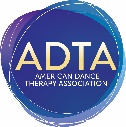 Renewal Period: 2021-2022ADTA Membership Renewal FormRenewal Period: 2021-2022ADTA Membership Renewal FormRenewal Period: 2021-2022ADTA Membership Renewal FormRenewal Period: 2021-2022ADTA Membership Renewal FormRenewal Period: 2021-2022ADTA Membership Renewal FormRenewal Period: 2021-2022ADTA Membership Renewal FormRenewal Period: 2021-2022ADTA Membership Renewal FormRenewal Period: 2021-2022ADTA Membership Renewal FormRenewal Period: 2021-2022ADTA Membership Renewal FormRenewal Period: 2021-2022ADTA Membership Renewal FormRenewal Period: 2021-2022ADTA Membership Renewal FormRenewal Period: 2021-2022ADTA Membership Renewal FormRenewal Period: 2021-2022ADTA Membership Renewal FormRenewal Period: 2021-2022ADTA Membership Renewal FormRenewal Period: 2021-2022ADTA Membership Renewal FormRenewal Period: 2021-2022ADTA Membership Renewal FormRenewal Period: 2021-2022MEMBER CONTACT INFORMATIONMEMBER CONTACT INFORMATIONMEMBER CONTACT INFORMATIONMEMBER CONTACT INFORMATIONMEMBER CONTACT INFORMATIONMEMBER CONTACT INFORMATIONMEMBER CONTACT INFORMATIONMEMBER CONTACT INFORMATIONMEMBER CONTACT INFORMATIONMEMBER CONTACT INFORMATIONMEMBER CONTACT INFORMATIONMEMBER CONTACT INFORMATIONMEMBER CONTACT INFORMATIONMEMBER CONTACT INFORMATIONMEMBER CONTACT INFORMATIONMEMBER CONTACT INFORMATIONMEMBER CONTACT INFORMATIONNAMENAMEADDRESSADDRESSADDRESS STREET 2ADDRESS STREET 2CITYCITYSTATE ZIP CODEZIP CODECOUNTRYCOUNTRYEMAILEMAILPHONE (HOME)PHONE (HOME)PHONE (CELL)PHONE (WORK)PHONE (WORK)RENEWAL INFORMATIONRENEWAL INFORMATIONRENEWAL INFORMATIONRENEWAL INFORMATIONRENEWAL INFORMATIONRENEWAL INFORMATIONRENEWAL INFORMATIONRENEWAL INFORMATIONRENEWAL INFORMATIONRENEWAL INFORMATIONRENEWAL INFORMATIONRENEWAL INFORMATIONRENEWAL INFORMATIONRENEWAL INFORMATIONRENEWAL INFORMATIONRENEWAL INFORMATIONRENEWAL INFORMATIONMEMBER TYPEMEMBER TYPE ASSOCIATE MEMBER  ASSOCIATE MEMBER  ASSOCIATE MEMBER  ASSOCIATE MEMBER  ASSOCIATE MEMBER  ASSOCIATE MEMBER  ASSOCIATE MEMBER  ASSOCIATE MEMBER $70.00 $70.00 $70.00 $70.00 $70.00 $70.00 $70.00 MEMBER TYPEMEMBER TYPE ASSOCIATE MEMBER INTERNATIONAL ASSOCIATE MEMBER INTERNATIONAL ASSOCIATE MEMBER INTERNATIONAL ASSOCIATE MEMBER INTERNATIONAL ASSOCIATE MEMBER INTERNATIONAL ASSOCIATE MEMBER INTERNATIONAL ASSOCIATE MEMBER INTERNATIONAL ASSOCIATE MEMBER INTERNATIONAL$70.00$70.00$70.00$70.00$70.00$70.00$70.00MEMBER TYPEMEMBER TYPE CREDENTIAL ONLY MEMBER  CREDENTIAL ONLY MEMBER  CREDENTIAL ONLY MEMBER  CREDENTIAL ONLY MEMBER  CREDENTIAL ONLY MEMBER  CREDENTIAL ONLY MEMBER  CREDENTIAL ONLY MEMBER  CREDENTIAL ONLY MEMBER $275.00$275.00$275.00$275.00$275.00$275.00$275.00MEMBER TYPEMEMBER TYPE INSTITUTIONAL MEMBER INSTITUTIONAL MEMBER INSTITUTIONAL MEMBER INSTITUTIONAL MEMBER INSTITUTIONAL MEMBER INSTITUTIONAL MEMBER INSTITUTIONAL MEMBER INSTITUTIONAL MEMBER$300.00$300.00$300.00$300.00$300.00$300.00$300.00MEMBER TYPEMEMBER TYPE INSTITUTIONAL MEMBER INTERNATIONAL INSTITUTIONAL MEMBER INTERNATIONAL INSTITUTIONAL MEMBER INTERNATIONAL INSTITUTIONAL MEMBER INTERNATIONAL INSTITUTIONAL MEMBER INTERNATIONAL INSTITUTIONAL MEMBER INTERNATIONAL INSTITUTIONAL MEMBER INTERNATIONAL INSTITUTIONAL MEMBER INTERNATIONAL$300.00$300.00$300.00$300.00$300.00$300.00$300.00MEMBER TYPEMEMBER TYPE PROFESSIONAL MEMBER  PROFESSIONAL MEMBER  PROFESSIONAL MEMBER  PROFESSIONAL MEMBER  PROFESSIONAL MEMBER  PROFESSIONAL MEMBER  PROFESSIONAL MEMBER  PROFESSIONAL MEMBER $75.00$75.00$75.00$75.00$75.00$75.00$75.00MEMBER TYPEMEMBER TYPE PROFESSIONAL MEMBER INTERNATIONAL PROFESSIONAL MEMBER INTERNATIONAL PROFESSIONAL MEMBER INTERNATIONAL PROFESSIONAL MEMBER INTERNATIONAL PROFESSIONAL MEMBER INTERNATIONAL PROFESSIONAL MEMBER INTERNATIONAL PROFESSIONAL MEMBER INTERNATIONAL PROFESSIONAL MEMBER INTERNATIONAL$75.00$75.00$75.00$75.00$75.00$75.00$75.00MEMBER TYPEMEMBER TYPE RETIRED MEMBER  RETIRED MEMBER  RETIRED MEMBER  RETIRED MEMBER  RETIRED MEMBER  RETIRED MEMBER  RETIRED MEMBER  RETIRED MEMBER $65.00$65.00$65.00$65.00$65.00$65.00$65.00MEMBER TYPEMEMBER TYPE RETIRED MEMBER INTERNATIONAL RETIRED MEMBER INTERNATIONAL RETIRED MEMBER INTERNATIONAL RETIRED MEMBER INTERNATIONAL RETIRED MEMBER INTERNATIONAL RETIRED MEMBER INTERNATIONAL RETIRED MEMBER INTERNATIONAL RETIRED MEMBER INTERNATIONAL$65.00$65.00$65.00$65.00$65.00$65.00$65.00MEMBER TYPEMEMBER TYPE STUDENT MEMBER STUDENT MEMBER STUDENT MEMBER STUDENT MEMBER STUDENT MEMBER STUDENT MEMBER STUDENT MEMBER STUDENT MEMBER$37.50$37.50$37.50$37.50$37.50$37.50$37.50MEMBER TYPEMEMBER TYPE STUDENT MEMBER INTERNATIONAL STUDENT MEMBER INTERNATIONAL STUDENT MEMBER INTERNATIONAL STUDENT MEMBER INTERNATIONAL STUDENT MEMBER INTERNATIONAL STUDENT MEMBER INTERNATIONAL STUDENT MEMBER INTERNATIONAL STUDENT MEMBER INTERNATIONAL$37.50$37.50$37.50$37.50$37.50$37.50$37.50MEMBER TYPEMEMBER TYPE STUDENT MEMBER HIGH SCHOOL STUDENT MEMBER HIGH SCHOOL STUDENT MEMBER HIGH SCHOOL STUDENT MEMBER HIGH SCHOOL STUDENT MEMBER HIGH SCHOOL STUDENT MEMBER HIGH SCHOOL STUDENT MEMBER HIGH SCHOOL STUDENT MEMBER HIGH SCHOOL$37.50$37.50$37.50$37.50$37.50$37.50$37.50SELECT YOUR CHAPTER(S)SELECT YOUR CHAPTER(S)STUDENT AND RETIRED MEMBERS STUDENT AND RETIRED MEMBERS STUDENT AND RETIRED MEMBERS STUDENT AND RETIRED MEMBERS STUDENT AND RETIRED MEMBERS PROFESSIONAL, ASSOCIATE, AND INSTITUTIONAL MEMBERSPROFESSIONAL, ASSOCIATE, AND INSTITUTIONAL MEMBERSPROFESSIONAL, ASSOCIATE, AND INSTITUTIONAL MEMBERSPROFESSIONAL, ASSOCIATE, AND INSTITUTIONAL MEMBERSPROFESSIONAL, ASSOCIATE, AND INSTITUTIONAL MEMBERSPROFESSIONAL, ASSOCIATE, AND INSTITUTIONAL MEMBERSPROFESSIONAL, ASSOCIATE, AND INSTITUTIONAL MEMBERSPROFESSIONAL, ASSOCIATE, AND INSTITUTIONAL MEMBERSPROFESSIONAL, ASSOCIATE, AND INSTITUTIONAL MEMBERSPROFESSIONAL, ASSOCIATE, AND INSTITUTIONAL MEMBERSSELECT YOUR CHAPTER(S)SELECT YOUR CHAPTER(S) California California California California$15.00 California California California California California California California$20.00$20.00$20.00SELECT YOUR CHAPTER(S)SELECT YOUR CHAPTER(S) Carolina Carolina Carolina Carolina$15.00 Carolina Carolina Carolina Carolina Carolina Carolina Carolina$20.00$20.00$20.00SELECT YOUR CHAPTER(S)SELECT YOUR CHAPTER(S) Illinois Illinois Illinois Illinois$15.00 Illinois Illinois Illinois Illinois Illinois Illinois Illinois$20.00$20.00$20.00SELECT YOUR CHAPTER(S)SELECT YOUR CHAPTER(S) MD/DC/VA MD/DC/VA MD/DC/VA MD/DC/VA$15.00 MD/DC/VA MD/DC/VA MD/DC/VA MD/DC/VA MD/DC/VA MD/DC/VA MD/DC/VA$20.00$20.00$20.00SELECT YOUR CHAPTER(S)SELECT YOUR CHAPTER(S) Minnesota Minnesota Minnesota Minnesota$15.00 Minnesota Minnesota Minnesota Minnesota Minnesota Minnesota Minnesota$20.00$20.00$20.00SELECT YOUR CHAPTER(S)SELECT YOUR CHAPTER(S) New England New England New England New England$15.00 New England New England New England New England New England New England New England$20.00$20.00$20.00SELECT YOUR CHAPTER(S)SELECT YOUR CHAPTER(S) New Jersey New Jersey New Jersey New Jersey$15.00 New Jersey New Jersey New Jersey New Jersey New Jersey New Jersey New Jersey$20.00$20.00$20.00SELECT YOUR CHAPTER(S)SELECT YOUR CHAPTER(S) New York New York New York New York$15.00 New York New York New York New York New York New York New York$20.00$20.00$20.00SELECT YOUR CHAPTER(S)SELECT YOUR CHAPTER(S) Pennsylvania Pennsylvania Pennsylvania Pennsylvania$15.00 Pennsylvania Pennsylvania Pennsylvania Pennsylvania Pennsylvania Pennsylvania Pennsylvania$20.00$20.00$20.00SELECT YOUR CHAPTER(S)SELECT YOUR CHAPTER(S) Puerto Rico Puerto Rico Puerto Rico Puerto Rico$15.00 Puerto Rico Puerto Rico Puerto Rico Puerto Rico Puerto Rico Puerto Rico Puerto Rico$20.00$20.00$20.00SELECT YOUR CHAPTER(S)SELECT YOUR CHAPTER(S) Rocky Mountain Rocky Mountain Rocky Mountain Rocky Mountain$15.00 Rocky Mountain Rocky Mountain Rocky Mountain Rocky Mountain Rocky Mountain Rocky Mountain Rocky Mountain$20.00$20.00$20.00SELECT YOUR CHAPTER(S)SELECT YOUR CHAPTER(S) Southern Chapter Southern Chapter Southern Chapter Southern Chapter$15.00 Southern Chapter Southern Chapter Southern Chapter Southern Chapter Southern Chapter Southern Chapter Southern Chapter$20.00$20.00$20.00SELECT YOUR CHAPTER(S)SELECT YOUR CHAPTER(S) Texas Texas Texas Texas$15.00 Texas Texas Texas Texas Texas Texas Texas$20.00$20.00$20.00SELECT YOUR CHAPTER(S)SELECT YOUR CHAPTER(S) Washington Washington Washington Washington$15.00 Washington Washington Washington Washington Washington Washington Washington$20.00$20.00$20.00CREDENTIAL RENEWALCREDENTIAL RENEWALPlease fill out this section if you are a credentialed member. If you do not have any of the below information, please leave blank. Please fill out this section if you are a credentialed member. If you do not have any of the below information, please leave blank. Please fill out this section if you are a credentialed member. If you do not have any of the below information, please leave blank. Please fill out this section if you are a credentialed member. If you do not have any of the below information, please leave blank. Please fill out this section if you are a credentialed member. If you do not have any of the below information, please leave blank. Please fill out this section if you are a credentialed member. If you do not have any of the below information, please leave blank. Please fill out this section if you are a credentialed member. If you do not have any of the below information, please leave blank. Please fill out this section if you are a credentialed member. If you do not have any of the below information, please leave blank. Please fill out this section if you are a credentialed member. If you do not have any of the below information, please leave blank. Please fill out this section if you are a credentialed member. If you do not have any of the below information, please leave blank. Please fill out this section if you are a credentialed member. If you do not have any of the below information, please leave blank. Please fill out this section if you are a credentialed member. If you do not have any of the below information, please leave blank. Please fill out this section if you are a credentialed member. If you do not have any of the below information, please leave blank. Please fill out this section if you are a credentialed member. If you do not have any of the below information, please leave blank. Please fill out this section if you are a credentialed member. If you do not have any of the below information, please leave blank. DMT CREDENTIAL DMT CREDENTIAL CREDENTIAL NUMBERCREDENTIAL NUMBERCREDENTIAL YEARCREDENTIAL YEARCREDENTIAL YEARCREDENTIAL YEARCREDENTIAL YEARDMT CREDENTIAL DMT CREDENTIAL Registered Dance/Movement Therapist (R-DMT)Registered Dance/Movement Therapist (R-DMT)Registered Dance/Movement Therapist (R-DMT)Registered Dance/Movement Therapist (R-DMT)Registered Dance/Movement Therapist (R-DMT)Board Certified Dance/Movement Therapist (BC-DMT)Board Certified Dance/Movement Therapist (BC-DMT)Board Certified Dance/Movement Therapist (BC-DMT)Board Certified Dance/Movement Therapist (BC-DMT)Board Certified Dance/Movement Therapist (BC-DMT)Board Certified Dance/Movement Therapist (BC-DMT)Board Certified Dance/Movement Therapist (BC-DMT)Board Certified Dance/Movement Therapist (BC-DMT)Board Certified Dance/Movement Therapist (BC-DMT)Board Certified Dance/Movement Therapist (BC-DMT)DMT CREDENTIAL DMT CREDENTIAL Full Credential Renewal (10+ hours a week)Full Credential Renewal (10+ hours a week)Full Credential Renewal (10+ hours a week)Full Credential Renewal (10+ hours a week)            $190.00Full Credential Renewal (10+ hours a week)Full Credential Renewal (10+ hours a week)Full Credential Renewal (10+ hours a week)Full Credential Renewal (10+ hours a week)Full Credential Renewal (10+ hours a week)Full Credential Renewal (10+ hours a week)Full Credential Renewal (10+ hours a week)Full Credential Renewal (10+ hours a week)$215.00$215.00DMT CREDENTIAL DMT CREDENTIAL Reduced Practice (< 10 hours a week)Reduced Practice (< 10 hours a week)Reduced Practice (< 10 hours a week)Reduced Practice (< 10 hours a week)$65.00Reduced Practice (< 10 hours a week)Reduced Practice (< 10 hours a week)Reduced Practice (< 10 hours a week)Reduced Practice (< 10 hours a week)Reduced Practice (< 10 hours a week)Reduced Practice (< 10 hours a week)Reduced Practice (< 10 hours a week)Reduced Practice (< 10 hours a week)$65.00$65.00DMT CREDENTIAL DMT CREDENTIAL Temporary InactiveTemporary InactiveTemporary InactiveTemporary Inactive$65.00Temporary InactiveTemporary InactiveTemporary InactiveTemporary InactiveTemporary InactiveTemporary InactiveTemporary InactiveTemporary Inactive$65.00$65.00DMT CREDENTIAL DMT CREDENTIAL Retired InactiveRetired InactiveRetired InactiveRetired Inactive$65.00Retired InactiveRetired InactiveRetired InactiveRetired InactiveRetired InactiveRetired InactiveRetired InactiveRetired Inactive$65.00$65.00DONATIONSDONATIONSDONATIONSDONATIONSDONATIONSDONATIONSDONATIONSDONATIONSDONATIONSDONATIONSDONATIONSDONATIONSDONATIONSDONATIONSDONATIONSDONATIONSDONATIONSADTA SCHOLARSHIP FUNDADTA SCHOLARSHIP FUNDPlease consider donating to the ADTA Conference Scholarship.  We will be awarding three (3) scholarships to cover conference registration costs for members with a stated financial need.Please consider donating to the ADTA Conference Scholarship.  We will be awarding three (3) scholarships to cover conference registration costs for members with a stated financial need.Please consider donating to the ADTA Conference Scholarship.  We will be awarding three (3) scholarships to cover conference registration costs for members with a stated financial need.Please consider donating to the ADTA Conference Scholarship.  We will be awarding three (3) scholarships to cover conference registration costs for members with a stated financial need.Please consider donating to the ADTA Conference Scholarship.  We will be awarding three (3) scholarships to cover conference registration costs for members with a stated financial need.Please consider donating to the ADTA Conference Scholarship.  We will be awarding three (3) scholarships to cover conference registration costs for members with a stated financial need.Please consider donating to the ADTA Conference Scholarship.  We will be awarding three (3) scholarships to cover conference registration costs for members with a stated financial need.Please consider donating to the ADTA Conference Scholarship.  We will be awarding three (3) scholarships to cover conference registration costs for members with a stated financial need.Please consider donating to the ADTA Conference Scholarship.  We will be awarding three (3) scholarships to cover conference registration costs for members with a stated financial need.Please consider donating to the ADTA Conference Scholarship.  We will be awarding three (3) scholarships to cover conference registration costs for members with a stated financial need.Please consider donating to the ADTA Conference Scholarship.  We will be awarding three (3) scholarships to cover conference registration costs for members with a stated financial need.Please consider donating to the ADTA Conference Scholarship.  We will be awarding three (3) scholarships to cover conference registration costs for members with a stated financial need.Please consider donating to the ADTA Conference Scholarship.  We will be awarding three (3) scholarships to cover conference registration costs for members with a stated financial need.Please consider donating to the ADTA Conference Scholarship.  We will be awarding three (3) scholarships to cover conference registration costs for members with a stated financial need.ADTA SCHOLARSHIP FUNDADTA SCHOLARSHIP FUNDADTA Scholarship Fund Donation Amount ADTA Scholarship Fund Donation Amount ADTA Scholarship Fund Donation Amount ADTA Scholarship Fund Donation Amount ADTA Scholarship Fund Donation Amount ADTA Scholarship Fund Donation Amount ADTA Scholarship Fund Donation Amount ADTA Scholarship Fund Donation Amount $$$$$$$ADTA PAY-IT- FORWARDADTA PAY-IT- FORWARDPay-it-forward Donation! Please consider donating to a fellow ADTA member's membership. Pay-it-forward Donation! Please consider donating to a fellow ADTA member's membership. Pay-it-forward Donation! Please consider donating to a fellow ADTA member's membership. Pay-it-forward Donation! Please consider donating to a fellow ADTA member's membership. Pay-it-forward Donation! Please consider donating to a fellow ADTA member's membership. Pay-it-forward Donation! Please consider donating to a fellow ADTA member's membership. Pay-it-forward Donation! Please consider donating to a fellow ADTA member's membership. Pay-it-forward Donation! Please consider donating to a fellow ADTA member's membership. Pay-it-forward Donation! Please consider donating to a fellow ADTA member's membership. Pay-it-forward Donation! Please consider donating to a fellow ADTA member's membership. Pay-it-forward Donation! Please consider donating to a fellow ADTA member's membership. Pay-it-forward Donation! Please consider donating to a fellow ADTA member's membership. Pay-it-forward Donation! Please consider donating to a fellow ADTA member's membership. Pay-it-forward Donation! Please consider donating to a fellow ADTA member's membership. Pay-it-forward Donation! Please consider donating to a fellow ADTA member's membership. ADTA PAY-IT- FORWARDADTA PAY-IT- FORWARDADTA Pay-It-Forward Donation AmountADTA Pay-It-Forward Donation AmountADTA Pay-It-Forward Donation AmountADTA Pay-It-Forward Donation AmountADTA Pay-It-Forward Donation AmountADTA Pay-It-Forward Donation AmountADTA Pay-It-Forward Donation AmountADTA Pay-It-Forward Donation Amount$$$$$$$** The ADTA is a 501(c)6 organization. Contributions to a 501(c)6 are not tax deductible as charitable contributions. For FY 2021-2022, 100% of ADTA dues and chapter dues are deductible, as an ordinary and necessary business expense.  Consult your tax advisor for your situation.** The ADTA is a 501(c)6 organization. Contributions to a 501(c)6 are not tax deductible as charitable contributions. For FY 2021-2022, 100% of ADTA dues and chapter dues are deductible, as an ordinary and necessary business expense.  Consult your tax advisor for your situation.** The ADTA is a 501(c)6 organization. Contributions to a 501(c)6 are not tax deductible as charitable contributions. For FY 2021-2022, 100% of ADTA dues and chapter dues are deductible, as an ordinary and necessary business expense.  Consult your tax advisor for your situation.** The ADTA is a 501(c)6 organization. Contributions to a 501(c)6 are not tax deductible as charitable contributions. For FY 2021-2022, 100% of ADTA dues and chapter dues are deductible, as an ordinary and necessary business expense.  Consult your tax advisor for your situation.** The ADTA is a 501(c)6 organization. Contributions to a 501(c)6 are not tax deductible as charitable contributions. For FY 2021-2022, 100% of ADTA dues and chapter dues are deductible, as an ordinary and necessary business expense.  Consult your tax advisor for your situation.** The ADTA is a 501(c)6 organization. Contributions to a 501(c)6 are not tax deductible as charitable contributions. For FY 2021-2022, 100% of ADTA dues and chapter dues are deductible, as an ordinary and necessary business expense.  Consult your tax advisor for your situation.** The ADTA is a 501(c)6 organization. Contributions to a 501(c)6 are not tax deductible as charitable contributions. For FY 2021-2022, 100% of ADTA dues and chapter dues are deductible, as an ordinary and necessary business expense.  Consult your tax advisor for your situation.** The ADTA is a 501(c)6 organization. Contributions to a 501(c)6 are not tax deductible as charitable contributions. For FY 2021-2022, 100% of ADTA dues and chapter dues are deductible, as an ordinary and necessary business expense.  Consult your tax advisor for your situation.** The ADTA is a 501(c)6 organization. Contributions to a 501(c)6 are not tax deductible as charitable contributions. For FY 2021-2022, 100% of ADTA dues and chapter dues are deductible, as an ordinary and necessary business expense.  Consult your tax advisor for your situation.** The ADTA is a 501(c)6 organization. Contributions to a 501(c)6 are not tax deductible as charitable contributions. For FY 2021-2022, 100% of ADTA dues and chapter dues are deductible, as an ordinary and necessary business expense.  Consult your tax advisor for your situation.** The ADTA is a 501(c)6 organization. Contributions to a 501(c)6 are not tax deductible as charitable contributions. For FY 2021-2022, 100% of ADTA dues and chapter dues are deductible, as an ordinary and necessary business expense.  Consult your tax advisor for your situation.** The ADTA is a 501(c)6 organization. Contributions to a 501(c)6 are not tax deductible as charitable contributions. For FY 2021-2022, 100% of ADTA dues and chapter dues are deductible, as an ordinary and necessary business expense.  Consult your tax advisor for your situation.** The ADTA is a 501(c)6 organization. Contributions to a 501(c)6 are not tax deductible as charitable contributions. For FY 2021-2022, 100% of ADTA dues and chapter dues are deductible, as an ordinary and necessary business expense.  Consult your tax advisor for your situation.** The ADTA is a 501(c)6 organization. Contributions to a 501(c)6 are not tax deductible as charitable contributions. For FY 2021-2022, 100% of ADTA dues and chapter dues are deductible, as an ordinary and necessary business expense.  Consult your tax advisor for your situation.** The ADTA is a 501(c)6 organization. Contributions to a 501(c)6 are not tax deductible as charitable contributions. For FY 2021-2022, 100% of ADTA dues and chapter dues are deductible, as an ordinary and necessary business expense.  Consult your tax advisor for your situation.** The ADTA is a 501(c)6 organization. Contributions to a 501(c)6 are not tax deductible as charitable contributions. For FY 2021-2022, 100% of ADTA dues and chapter dues are deductible, as an ordinary and necessary business expense.  Consult your tax advisor for your situation.** The ADTA is a 501(c)6 organization. Contributions to a 501(c)6 are not tax deductible as charitable contributions. For FY 2021-2022, 100% of ADTA dues and chapter dues are deductible, as an ordinary and necessary business expense.  Consult your tax advisor for your situation.CODE OF ETHICSCode of Ethics and Standards of Practice PDF. CODE OF ETHICSCode of Ethics and Standards of Practice PDF.  I acknowledge that I have read and understand The Code of Ethics and Standards of the American Dance Therapy Association (ADTA) and the Dance/Movement Therapy Certification Board (DMTCB) I acknowledge that I have read and understand The Code of Ethics and Standards of the American Dance Therapy Association (ADTA) and the Dance/Movement Therapy Certification Board (DMTCB) I acknowledge that I have read and understand The Code of Ethics and Standards of the American Dance Therapy Association (ADTA) and the Dance/Movement Therapy Certification Board (DMTCB) I acknowledge that I have read and understand The Code of Ethics and Standards of the American Dance Therapy Association (ADTA) and the Dance/Movement Therapy Certification Board (DMTCB) I acknowledge that I have read and understand The Code of Ethics and Standards of the American Dance Therapy Association (ADTA) and the Dance/Movement Therapy Certification Board (DMTCB) I acknowledge that I have read and understand The Code of Ethics and Standards of the American Dance Therapy Association (ADTA) and the Dance/Movement Therapy Certification Board (DMTCB) I acknowledge that I have read and understand The Code of Ethics and Standards of the American Dance Therapy Association (ADTA) and the Dance/Movement Therapy Certification Board (DMTCB) I acknowledge that I have read and understand The Code of Ethics and Standards of the American Dance Therapy Association (ADTA) and the Dance/Movement Therapy Certification Board (DMTCB) I acknowledge that I have read and understand The Code of Ethics and Standards of the American Dance Therapy Association (ADTA) and the Dance/Movement Therapy Certification Board (DMTCB) I acknowledge that I have read and understand The Code of Ethics and Standards of the American Dance Therapy Association (ADTA) and the Dance/Movement Therapy Certification Board (DMTCB) I acknowledge that I have read and understand The Code of Ethics and Standards of the American Dance Therapy Association (ADTA) and the Dance/Movement Therapy Certification Board (DMTCB) I acknowledge that I have read and understand The Code of Ethics and Standards of the American Dance Therapy Association (ADTA) and the Dance/Movement Therapy Certification Board (DMTCB) I acknowledge that I have read and understand The Code of Ethics and Standards of the American Dance Therapy Association (ADTA) and the Dance/Movement Therapy Certification Board (DMTCB) I acknowledge that I have read and understand The Code of Ethics and Standards of the American Dance Therapy Association (ADTA) and the Dance/Movement Therapy Certification Board (DMTCB) I acknowledge that I have read and understand The Code of Ethics and Standards of the American Dance Therapy Association (ADTA) and the Dance/Movement Therapy Certification Board (DMTCB)PAYMENT INFORMATIONPAYMENT INFORMATIONPAYMENT INFORMATIONPAYMENT INFORMATIONPAYMENT INFORMATIONPAYMENT INFORMATIONPAYMENT INFORMATIONPAYMENT INFORMATIONPAYMENT INFORMATIONPAYMENT INFORMATIONPAYMENT INFORMATIONPAYMENT INFORMATIONPAYMENT INFORMATIONPAYMENT INFORMATIONPAYMENT INFORMATIONPAYMENT INFORMATIONPAYMENT INFORMATIONTotal Payment AmountTotal Payment AmountTotal Payment AmountTotal Payment AmountTotal Payment AmountTotal Payment AmountTotal Payment AmountTotal Payment AmountTotal Payment AmountTotal Payment AmountTotal Payment AmountTotal Payment Amount$$$$$Print out form and send with payment to the ADTA OFFICE at:230 WASHINGTON AVENUE EXTENSION, SUITE 101, ALBANY, NY 12203Print out form and send with payment to the ADTA OFFICE at:230 WASHINGTON AVENUE EXTENSION, SUITE 101, ALBANY, NY 12203Print out form and send with payment to the ADTA OFFICE at:230 WASHINGTON AVENUE EXTENSION, SUITE 101, ALBANY, NY 12203Print out form and send with payment to the ADTA OFFICE at:230 WASHINGTON AVENUE EXTENSION, SUITE 101, ALBANY, NY 12203Print out form and send with payment to the ADTA OFFICE at:230 WASHINGTON AVENUE EXTENSION, SUITE 101, ALBANY, NY 12203Print out form and send with payment to the ADTA OFFICE at:230 WASHINGTON AVENUE EXTENSION, SUITE 101, ALBANY, NY 12203Print out form and send with payment to the ADTA OFFICE at:230 WASHINGTON AVENUE EXTENSION, SUITE 101, ALBANY, NY 12203Print out form and send with payment to the ADTA OFFICE at:230 WASHINGTON AVENUE EXTENSION, SUITE 101, ALBANY, NY 12203Print out form and send with payment to the ADTA OFFICE at:230 WASHINGTON AVENUE EXTENSION, SUITE 101, ALBANY, NY 12203Print out form and send with payment to the ADTA OFFICE at:230 WASHINGTON AVENUE EXTENSION, SUITE 101, ALBANY, NY 12203Print out form and send with payment to the ADTA OFFICE at:230 WASHINGTON AVENUE EXTENSION, SUITE 101, ALBANY, NY 12203Print out form and send with payment to the ADTA OFFICE at:230 WASHINGTON AVENUE EXTENSION, SUITE 101, ALBANY, NY 12203Print out form and send with payment to the ADTA OFFICE at:230 WASHINGTON AVENUE EXTENSION, SUITE 101, ALBANY, NY 12203Print out form and send with payment to the ADTA OFFICE at:230 WASHINGTON AVENUE EXTENSION, SUITE 101, ALBANY, NY 12203Print out form and send with payment to the ADTA OFFICE at:230 WASHINGTON AVENUE EXTENSION, SUITE 101, ALBANY, NY 12203Print out form and send with payment to the ADTA OFFICE at:230 WASHINGTON AVENUE EXTENSION, SUITE 101, ALBANY, NY 12203Print out form and send with payment to the ADTA OFFICE at:230 WASHINGTON AVENUE EXTENSION, SUITE 101, ALBANY, NY 12203CHECKS/MONEY ORDER: All currency must be in U.S dollars. (Make all checks and money orders payable to ADTA.)CHECKS/MONEY ORDER: All currency must be in U.S dollars. (Make all checks and money orders payable to ADTA.)CHECKS/MONEY ORDER: All currency must be in U.S dollars. (Make all checks and money orders payable to ADTA.)CREDIT CARD (Please PRINT legibly information as it appears on credit card.)CREDIT CARD (Please PRINT legibly information as it appears on credit card.)CREDIT CARD (Please PRINT legibly information as it appears on credit card.)CREDIT CARD (Please PRINT legibly information as it appears on credit card.)CREDIT CARD (Please PRINT legibly information as it appears on credit card.)CREDIT CARD (Please PRINT legibly information as it appears on credit card.)CREDIT CARD (Please PRINT legibly information as it appears on credit card.)CREDIT CARD (Please PRINT legibly information as it appears on credit card.)CREDIT CARD (Please PRINT legibly information as it appears on credit card.)CREDIT CARD (Please PRINT legibly information as it appears on credit card.)CREDIT CARD (Please PRINT legibly information as it appears on credit card.)CREDIT CARD (Please PRINT legibly information as it appears on credit card.)CREDIT CARD (Please PRINT legibly information as it appears on credit card.)CREDIT CARD (Please PRINT legibly information as it appears on credit card.)Check NumberCREDIT CARD #CREDIT CARD #CREDIT CARD #Check NumberNAME ON CARDNAME ON CARDNAME ON CARDCheck NumberExpiration DateMM/YYExpiration DateMM/YYExpiration DateMM/YYCVVCVVCVVCVVCVVCheck NumberADDRESS ADDRESS ADDRESS Check NumberCITYCITYSTATESTATESTATESTATECheck NumberZIP CODEZIP CODEZIP CODEMembers will receive a confirmation email once payment is credited to their account. Thank you for renewing your membership with the ADTA!Members will receive a confirmation email once payment is credited to their account. Thank you for renewing your membership with the ADTA!Members will receive a confirmation email once payment is credited to their account. Thank you for renewing your membership with the ADTA!Members will receive a confirmation email once payment is credited to their account. Thank you for renewing your membership with the ADTA!Members will receive a confirmation email once payment is credited to their account. Thank you for renewing your membership with the ADTA!Members will receive a confirmation email once payment is credited to their account. Thank you for renewing your membership with the ADTA!Members will receive a confirmation email once payment is credited to their account. Thank you for renewing your membership with the ADTA!Members will receive a confirmation email once payment is credited to their account. Thank you for renewing your membership with the ADTA!Members will receive a confirmation email once payment is credited to their account. Thank you for renewing your membership with the ADTA!Members will receive a confirmation email once payment is credited to their account. Thank you for renewing your membership with the ADTA!Members will receive a confirmation email once payment is credited to their account. Thank you for renewing your membership with the ADTA!Members will receive a confirmation email once payment is credited to their account. Thank you for renewing your membership with the ADTA!Members will receive a confirmation email once payment is credited to their account. Thank you for renewing your membership with the ADTA!Members will receive a confirmation email once payment is credited to their account. Thank you for renewing your membership with the ADTA!Members will receive a confirmation email once payment is credited to their account. Thank you for renewing your membership with the ADTA!Members will receive a confirmation email once payment is credited to their account. Thank you for renewing your membership with the ADTA!Members will receive a confirmation email once payment is credited to their account. Thank you for renewing your membership with the ADTA!